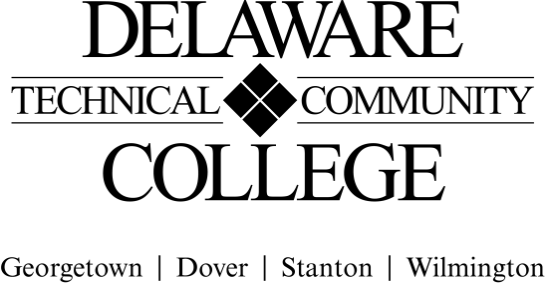 Course Evaluation Measures Menu Course number: HMS 223Course title:  Social Policy and Program Planning   Campus location(s):  George, Terry, OwensEffective Semester: 2023-51Core Course Performance Objectives:Identify the historical foundations of social policy up to and including current social problems and responses.  (CCC 2, 5; PGC 1, 4)Differentiate the public, private non-profit, and private for-profit sectors in which social welfare occurs.  (CCC 2; PGC 1, 4)Identify the complexities involved in defining, assessing, and attempting to resolve social problems.  (CCC 2, 5; PGC 1, 2, 4, 5)Identify the characteristics of effective policy.  (CCC 2, 5; PGC 1, 4)Explain the characteristics, issues, and tasks of each stage of the policy process. (CCC 2, 5; PGC 1, 4)Compare and contrast the relationship among social problems, social policies, and social programs.  (CCC 2, 5; PGC 1, 4)Demonstrate skills associated with each stage of the policy process, including needs assessment, proposal development, budget, ratification, program planning, implementation, and evaluation.  (CCC 1, 2, 3, 4, 5, 7; PGC 1, 2, 4, 5, 6)Use policy knowledge and skill to identify an unmet client need or service gap, and prepare a program service component.  (CCC 1, 2, 5; PGC 1, 2, 4, 5)Summative EvaluationsPlease note: All courses must have a minimum of four summative evaluation measures, and those measures should include a variety evaluation methods (e.g., test, oral presentation, group project). Please list all summative evaluation measures.  In addition to these summative measures, a variety of formative exercises/quizzes/other assignments should be used to guide instruction and learning but do not need to be included on this template. For each measure, please include a scope of the assignment: for example, if requiring a research paper,  include the range of required number of words and numbers and types of sources; for a test, include the types and numbers of questions; for a presentation, include the minimum and maximum time, and so on. FINAL COURSE GRADE(Calculated using the following weighted average) (Electronic Signature Permitted)Submitted by (Collegewide Lead): __________________________________		Date __________________ Approved by counterparts		 	 				Date ___________________ Reviewed by Curriculum Committee 	 				Date __12/9/21___________Evaluation Measures: Include each agreed upon measure and scope of that measure (see above).Which CCPO(s) does this evaluation measure? Exams (1 – 3)Format for exams: 25 – 30 Multiple Choice, 4 – 5 Short Answer/Essay1 – 8Projects/Group Presentation: Students will participate in a group project which identifies a human service need, develops a proposal for action to fill the gap, present the proposal by presentation, and evaluate their performance. 1 – 8Research Paper: Students will research and evaluate a public policy using the techniques and skills taught in the classroom and textbook.4-5, 7Evaluation MeasurePercentage of final gradeSummative: Exams (equally weighted)40%Summative: Research Paper15%Summative: Needs Assessment/Proposal/Presentation35%Formative (class participation activities, quizzes, homework, discussion boards, etc.)10%TOTAL100%